Студия «Родничок»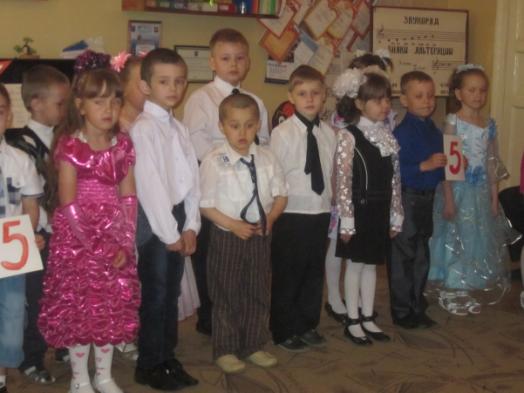 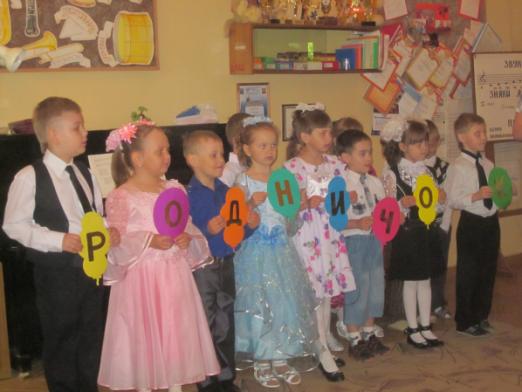 